             BẢNG THUYẾT MINH MẪU BIỂU TRƯNG LOGO(Ban hành kèm theo Công văn số   3908   /SVHTT-QLDSVH ngày 9/12/2022 của Sở Văn hóa và Thể thao Nghệ An)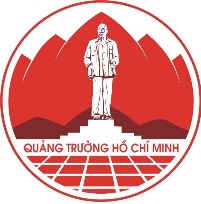 Thực hiện Kế hoạch số 1110/QĐ-SVHTT ngày 13 tháng 5 năm 2022 của Sở Văn hóa và Thể thao Nghệ An về việc Tổ chức cuộc thi sáng tác biểu trưng (logo) Quảng trường Hồ Chí Minh và Tượng đài Bác Hồ tỉnh Nghệ An.;Sau 5 tháng phát động Cuộc thi sáng tác Logo Quảng trường Hồ Chí Minh, Ban Tổ chức đã nhận được 49 mẫu logo của các họa sĩ trên khắp cả nước tham dự. Sở Văn hóa và Thể thao đã thành lập Ban giám khảo tổ chức xét chọn Logo (qua 03 vòng: sơ khảo lần 01, sơ khảo lần 02 và vòng chung khảo). Đến nay, Ban giám khảo đã lựa chọn được 01 mẫu tác phẩm có mã số QT 12958 của tác giả Nguyễn Đình Truyền (Số 15/22 Đặng Tất, khối Trung Hòa 2, phường Lê Mao, thành phố Vinh, Nghệ An) đạt giải nhất tại Cuộc thi sáng tác Logo Quảng trường Hồ Chí Minh. 2. Thuyết minh biểu tượng - Tượng đài Bác Hồ được cách điệu khái quát đơn giản đặt ở vị trí trung tâm làm điểm nhấn và tạo sự tôn kính, uy nghiêm đối với Bác. Bệ tượng đài cách điệu đơn giản giống hình con thuyền vươn xa, vượt mọi thử thách của Bác để tìm đường cứu nước.- Bông sen cách điệu đơn giản thể hiện đặc sắc cũng như văn hoá Nghệ An gắn liền với quê hương Bác Hồ kính yêu. Đối với người Nghệ An hoa sen không chỉ là văn hoá mà là cốt cách của con người từ bao đời nay, hinh ảnh hoa sen cách điệu thành lá cờ Tổ quốc thể hiện sự trang nghiêm, kính trọng với Bác.- Núi Chung mô phỏng, cách điệu làm nền đặt phía sau lưng tượng Bác thể hiện đặc điểm của Quảng trường và cũng gợi nhớ lại núi Chung quê hương Bác Hồ.- 99 ô thảm cỏ cách điệu đơn giản đặt ở phía dưới Tượng đài vừa mang đặc trưng của quảng trường nhưng cũng tạo nên tính thẩm mỹ và chặt chẽ.- Chữ Quảng trường Hồ Chí Minh viết bằng tiếng Việt được bố cục nằm ngang trên bục tượng tạo thành bố cục vững chắc, cân bằng, vững chải, cũng vừa tạo thành những hoạ tiết cách điệu nhằm lan toả hình tượng Quảng trường đến với bạn bè Quốc tế.- Màu sắc: Sử dụng 2 màu chính: Màu đỏ cờ và màu nâu là biểu hiện của sự ấm áp, màu của truyền thống cách mạng và màu của sự tôn kính, sự vận động, phát triển không ngừng.  Với thiết kế này, trường nhìn và tốc độ thị giác nhanh 3s là có thể nhận biết về Quảng trường HCM  thông qua hình khối, mảng nét đơn giản của tác phẩm, do đó tác phẩm có thể xuất hiện tốt trên những phương tiện di chuyển (máy bay, ô tô, ảnh động…) phù hợp với thời đại công nghệ led, digital. UBND TỈNH NGHỆ ANSỞ VĂN HÓA VÀ THỂ THAOCỘNG HOÀ XÃ HỘI CHỦ NGHĨA VIỆT NAMĐộc lập - Tự do - Hạnh phúc